บันทึกข้อความส่วนราชการ    แผนกวิชา...............................................วิทยาลัยอาชีวศึกษาสุพรรณบุรี      ที่    ฝว.         /                                        วันที่     เรื่อง    รายงานการนิเทศนักเรียน นักศึกษาฝึกอาชีพในสถานประกอบการ  สัปดาห์ที่..............เรียน    ผู้อำนวยการวิทยาลัยอาชีวศึกษาสุพรรณบุรี	ข้าพเจ้า...........................................................................................................................................................ได้ดำเนินการนิเทศการฝึกอาชีพ สัปดาห์ที่.................วันที่..................เดือน.................................พ.ศ. ................................. ภาคเรียนที่.............ปีการศึกษา................ระดับชั้น................กลุ่ม..............สาขาวิชา……………………….………………..………...ชื่อรายวิชา..........................................................................ชื่อรายวิชา..................................................................................ชื่อสถานประกอบการ............................................................................................................... ด้วยวิธีการติดต่อสื่อสารดังนี้  โทรศัพท์เคลื่อนที่ หมายเลข....................................................................................................................  โปรแกรม  (    ) FACEBOOK      (    ) LINE       (    ) อื่นๆ       รายงานการนิเทศ นักเรียน นักศึกษาฝึกอาชีพ สรุปได้ดังนี้ (แนบหลักฐานประกอบการนิเทศรายสัปดาห์)๑. ด้านพุทธิพิสัย....................................................................................................................................................................................................................................................................................................................................................................๒. ด้านทักษะพิสัย.................................................................................................................................................................................................................................................................................................................................................................๓. ด้านจิตพิสัย......................................................................................................................................................................................................................................................................................................................................................................๔. ด้านสุขภาพ......................................................................................................................................................................................................................................................................................................................................................................	จึงเรียนมาเพื่อโปรดทราบ 	                                              ลงนาม ...................................................ครูนิเทศก์                                                                                                 (…………….………………………………)ลงนาม .................................................... 	                                  ลงนาม ...................................................          (………………….……….………………)	                                             (นางสาวสุมาวดี   จันทร์เพ็ญ)หัวหน้าแผนกวิชา....................................	                                          หัวหน้างานอาชีวศึกษาระบบทวิภาคี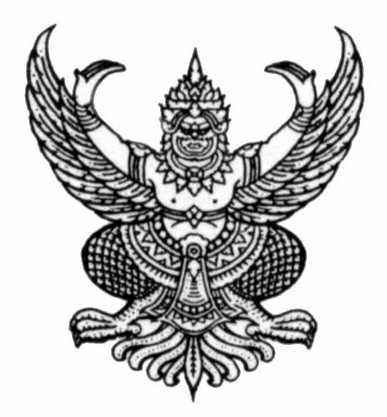 